РЕШЕНИЕВ связи с необходимостью делегирования депутатов Городской Думы Петропавловск-Камчатского городского округа в состав комиссии по приему жилых помещений, приобретаемых в муниципальную собственность в целях формирования специализированного жилищного фонда на территории Петропавловск-Камчатского городского округа для предоставления детям-сиротам, оставшимся без попечения родителей, лицам из числа детей-сирот, оставшихся без попечения родителей, Городска Дума Петропавловск-Камчатского городского округаРЕШИЛА:делегировать в состав комиссии по приему жилых помещений, приобретаемых в муниципальную собственность в целях формирования специализированного жилищного фонда на территории Петропавловск-Камчатского городского округа для предоставления детям-сиротам, оставшимся без попечения родителей, лицам из числа детей-сирот, оставшихся без попечения родителей следующих депутатов Городской Думы Петропавловск-Камчатского городского округа: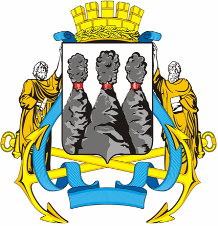 ГОРОДСКАЯ ДУМАПЕТРОПАВЛОВСК-КАМЧАТСКОГО ГОРОДСКОГО ОКРУГАот 05.06.2014 № 478-р15-я (внеочередная) сессияг.Петропавловск-КамчатскийО делегировании депутатов Городской Думы Петропавловск-Камчатского городского округа в состав комиссии по приему жилых помещений, приобретаемых в муниципальную собственность в целях формирования специализированного жилищного фонда на территории Петропавловск-Камчатского городского округа для предоставления детям-сиротам, оставшимся без попечения родителей, лицам из числа детей-сирот, оставшихся без попечения родителейКалашникова В.Ю.-депутата Городской Думы Петропавловск-Камчатского городского округа по единому муниципальному избирательному округу;Стукова А.Ю.-депутата Городской Думы Петропавловск-Камчатского городского округа по избирательному округу № 8.Глава Петропавловск-Камчатского городского округа, исполняющий полномочия председателя Городской ДумыК.Г. Слыщенко